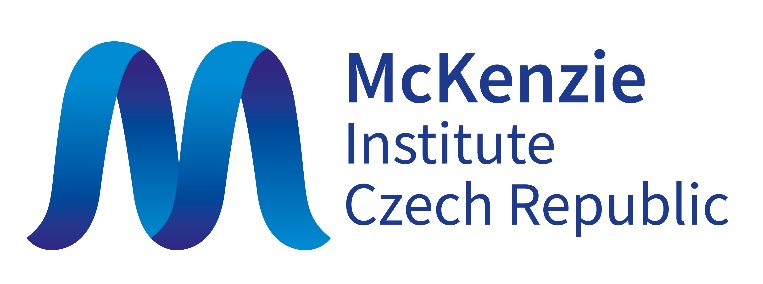 VÝROČNÍ ZPRÁVA O ČINNOSTI ZA UPLYNULÝ ROK 2022Činnost spolku byla významně ovlivněna pandemií onemocnění COVID – 19 a řadou vládních i celosvětových opatření, která tuto pandemii provázela. Některé aktivity se během roku 2021 podařilo přesunout do online prostředí - SIG setkání a některé kurzy probíhaly na platformě ZOOM a proto po uvolnění opatření se mohlo na vše navázat.Shrnutí:Celkový počet platících členů 347.Pořádání klinických seminářů – SIG McK skupin - pro členy a nečleny – předávání klinických zkušeností, řešení problematických pacientů, některé schůzky nadále probíhají na platformě ZOOM – online, výhody: setkání nebyla omezena tím, kde člověk bydlí. (Nováková, Marečková, Burianková, Kolář, zápisky z online sepisovala Kateřina Rajchlová, následně zveřejňováno na FB nebo rozesíláno newsletterem).Aktualizace webu včetně stránek určených pouze členům (Novák, Šebelová).     Nové kompletní přepracování závěrečné zkoušky včetně videí, tj. nutná spolupráce s profesionály – audiovizuální studio. Příprava všech materiálů jen v elektronické verzi, příprava zahájen již během roku 2021 a předpoklad dokončení léto 2023 (Nováková st, ml, Novák st, ml, Kolář).Edice McKenzieho časopisu. Pokračování ve vylepšování grafiky a uspořádání časopisu se osvědčilo (Nováková ml.), pokračování spolupráce s vedoucím redaktorem časopisu McK Romanou Wolfovou.Rozesílání NewsLetteru placenou službou k zajištění doručení emailem do schránky nikoliv do spamu (pravidelně každý měsíc) (Novák,Pazdírková).Správování a vkládání příspěvků na FB a další média (Svěráková).Překlady a korektury odborných článků pro McK časopis a na webové stránky (Nováková, Houška, Seidlová).Mentorská činnost při přípravě nových lektorů v ČR a Slovensku, aktuálně příprava pro Alana Bláhu – klinická stáž plánována na 05-06/2023 v rámci Diplomovaného programu MDT (Nováková).Mentorská činnost při přípravě nových Cert MDT v ČR (Nováková).Lektor pro ČR, výuka kurz A a B a pro r. 2023 obdržel z MII právo vyučovat MDT u atletů (Kolář).Rozšiřování edukačního kresleného filmu pro děti Pokřivení a Vzpřímení a doprovodných pracovních listů pro děti a spolupráce s McK Institutem Benelux (Belgie, Holandsko a Lucembursko) a Slovensko, plán v pokračování, Francouzská verze pohádky (Toutordus et Toudroits) (Šebelová, Nováková, Kotrbancová).Šíření projektu Pokřivení a Vzpřímení do škol a školek po celé ČR (Burianková, Matesová, Folgetová, Šebelová, Hasoňová, Pechová, Nováková a mnoho dalších kolegů – viz webové stránky informace o projektu), spolupráce se Zájmovým sdružením Frýdlantsko – Beskydy, McKI nadále zdarma šíří výtisky pracovních listů. https://cz.mckenzieinstitute.org/projekty/pokriveni/  Tvorba PF pro rok 2023 s pozitivním mottem (bezplatná distribuce všem kolegům) ( Nováková ml)Rozšiřování publikací Léčíme si koleno sami, Léčíme si rameno sami, Léčíme si bolesti zad sami ,Léčíme si bolesti krční páteře sami, Léčíme si kyčel sami (Nováková, Novák, Novák ml).Monitorování spokojenosti účastníků kurzů, seminářů a plnění jejich požadavků (Novák). Pokračování spolupráce při distribuci originál McKenzie pomůcek pacientům (Mališka, Novák ml).Organizace a koordinace výukových kurzů v Čechách v r. 2022 za účasti českých lektorů – C 21.01. – 24.01. 2022 Eva, B 10.03. – 13.03. 2022 Mirek, D 01.04. – 04.04. 2022 Eva, A 21.04. – 24.04. 2022 Mirek, D 06.05. – 09.05. 2022 Eva, C 03.06. – 06.06. 2022 Eva, B 08.09. – 11.09. 2022 Mirek, ZK 23.09. 2022  Kladno Eva / Mirek, ZK 24.09. 2022  Kladno Eva / Mirek , REF 28.09. 2022  Kladno Eva, E 04.11. – 05.11. 2022  Eva, A 10.11. – 13.11. 2022  Mirek, C 02.12. – 05.12. 2022  Eva Úspěšně hodnocená konference konaná dne 13.11.2022   https://cz.mckenzieinstitute.org/press-news/akce/mck-konference/ Další akce pro sportovce opět kladně hodnocena (Houška, Markesová)
https://cz.mckenzieinstitute.org/press-news/akce/mck-seminar-sportovci/Natočení instruktážních videí pro pacienty, které jsou volně dostupné na webu, aktuálně až 12 tisíc shlédnutí u videa pro pacienty po operaci bederní páteře (Firma Peter a Bacon).Příprava na online výuku kurzů A a B (Nováková, Kolář).Pomoc s pořádáním kurzů na Slovensku (Kotrbancová, Nováková).  Zajištění tisku materiálů pro kurzy a propagace. Zajištění překladu výuky (Novák, Nováková, Kolář, Šebelová).Aktualizace změn elektronického spisu ve spolupráci s firmou Darvis s.r.o., většina změn provedena v roce 2021, malá část dodělávek přesunuta do roku 2023 (Nováková, Klíma).Organizace a zajištění závěrečné zkoušky z MDT ke získání kvalifikace Cert. MDT konané  dne 23.09. 2022  Kladno Eva / Mirek – 10 úspěšných a dne 24.09 2022 Kladno Eva / Mirek – 12 úspěšných . Dosud je celkový počet 195. Bezplatné zveřejňování Cert. MDT na webových stránkách (Nováková ml).Představení nových Cert. MDT v McKenzie časopisu (Nováková, Novák).Poskytnutí odborných stáží u Evy Novákové.Opět obnovení zahraničních stáží – léto 2022 Ondřej Houška Německo, Eva Hlušičková Holandsko, podzim 2022 Jindřiška Svěráková Belgie.       Spolupráce s vedením rehabilitačního odd ÚVN prim.MUDr.M. Říhou.Komunikace s Novým Zélandem a korespondence s ostatními členskými státy (Nováková st, ml, Šebelová, Kolář).Publikace v časopisech Bulletin UNIFY, McKenzie časopis (Nováková).Spolupráce s 3.LF UK Praha, FTVS UK Praha (Matesová), výuka studentů fyzioterapie 3.LF UK. (Nováková), spolupráce s UPOL  - výuka studentů 5. ročníku FTK (Šebelová), výuka na 1.LF UK (Houška), výuka Fakulta zdravotnických studií UJEP Ústí nad Labem (Markesová), výuka na ČVUT biomedicína Kladno (1. ročník zahájen 2021) – Mgr obor fyzioterapie (Nováková, Kolář, Lopotová, Kuba).Pokračování vleklých jednáních a schůzek ohledně stabilizace kódu VZP 2122, jednání zahájena 03/2020 s UNIFY, VZP, MZ (Nováková, Baťa, Hlavičková, Šebelová).Pomoc s administrací (Nováková ml, Hlavičková).Zpráva o činnosti a hospodaření McKenzie Institutu ČR za rok 2021/22, plán předpokládaných aktivit pro rok 2023 (Nováková, Letáková, Šolcová, Šebelová, Kolář).  Splněné úkoly: úspěšné pokračování v pořádání vzdělávacích kurzů, včetně nadstavbových rozšiřujících kurzů (tzv. MasterClass – Mechanicky nereagující radikulární sy a MDT, Sportovci a MDT. Příprava nových lektorů pro ČR a SK, účast zahraničních lektorů, organizování seminářů, edice časopisu pro členy, možnost elektronické dokumentace, pravidelná propagace na internetu, konferencích, ve zdravotnických časopisech i ostatním tisku.Dne 8.12.2022Zpracovala  Eva Nováková,  Hana Šolcová, Jana LetákováKontrola údajů: Eva Nováková ml.